MANOJ  KUMAR  SAH                                                                                                           (Mechanical Engineering)                                                                                                                 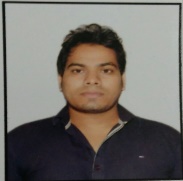  Mob-No:+91-7053521390,9990920850                                  E-mail: manoj.gupta2194                                                      Objective: To contribute as a team  member in a lively work environment focused on good performance and  growth by   providing better worth & services.Professional Qualifications:with Pursuing B.TECH (Mechanical) fourth year(4th year) from united college of engineering & research, Greater noida, Affiliated Uttar Pradesh technical university, Lucknow.(UP)Educational Qualifications:Compute Proficiency:Operating System – windows 2000/NT/XPSoftware Package –MS-office (Ms-Word, Ms-Excel & Ms-Power Point)Language- ‘c’Knowledge for Windows 7,windows 8, and windows 10 Basic knowledge of InternetSummer Trainning Detail:. One Month summer internship on HMS, HWS, SAS & Roator at Diesel Locomotive Work, Varanasi.Industrial visit: Spark Minda Ltd. at 8th September 2014Strength:Interacting with people. I am self –motivated person and able to motivated others. Eager to learn things and key factor of working and innovation with positive attitude and above all communication skills at their excellence.        Extra Curriculum Activities:Coordinated College annual fest.Project curriculum activities in first position.Participated in many management games.Personal Skills:Comprehensive problem solving abilities.Excellent verbal and written communication skills.Ability to deal with people diplomatically.Strong motivational and leadership skills.Highly motivated  and  eager to learn new things. High School B.S.E.B(PATNA) HIGH SCHOOL, KOCHAS2009             61.2%   IntermediateB.S.E.B(PATNA)Govt.inter college,Dalmiyanagar2011             61%      B.techU.P.T.U(GR.NOIDA)United college of engineering and research2016    	  65.5%Interest and Hobbies:Playing Football, listening to music and internet surfing.Personal Information:Name	                  :                    Manoj Kumar sahFather’s Name        :                     Ramashish SahDate of Birth           :                     2nd Jan 1994	Sex                          :                     MaleNationality              :                     Indian Domicile State        :                     BiharCity                         :                     Sasaram   Languages Kno       :                     English & Hindi.Contact no.               :                      +91- 9990920850,7053521390Email                        :                       manoj.gupta2194@gmail.comDeclaration:I do hereby declare that all the statements as mentioned above are true and correct to the bestof my knowledge and belief. Anticipating your favorable response in this regard, for this act,I shall remain grateful to you forever.Thank you,Reference: Provided on RequestDate:                                                                                                                                                                                             ( MANOJ  KUMAR SAH )Place: GREATER NOIDA                                                                Signature